Αμερικής 10, Τηλ: 210-36.22.646, Fax : 210-36.05.968www.setap.gr – email: setap@otenet.gr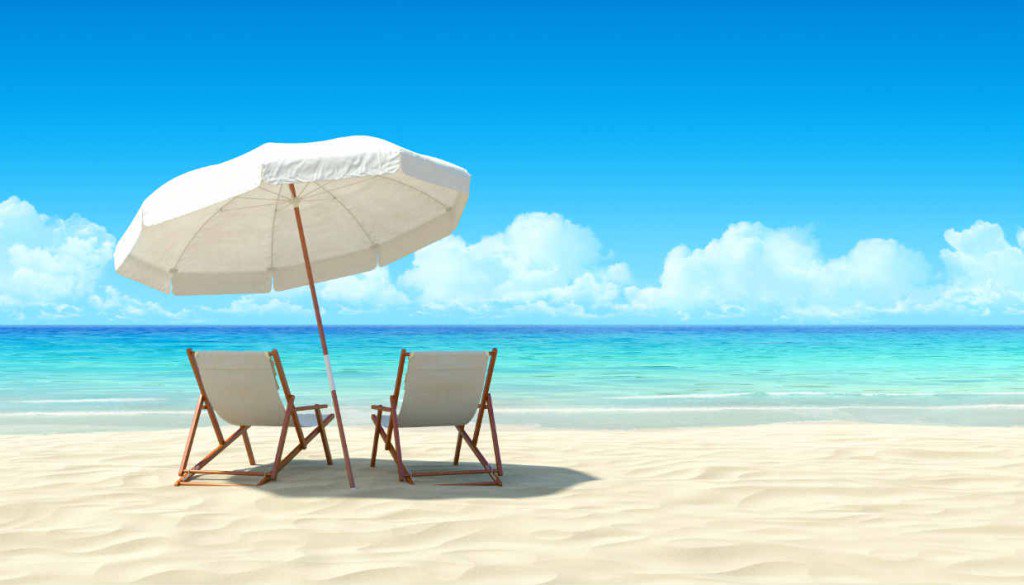 Αθήνα, 21/5/2018Συναδέλφισσες Συνάδελφοι,Ο ΣΕΤΑΠ είναι ο ΜΟΝΑΔΙΚΟΣ Σύλλογος Εργαζομένων, ο οποίος πέραν της έντονης συνδικαλιστικής δράσης του, διοργανώνει για 6η συνεχή χρονιά, ΔΩΡΕΑΝ πρόγραμμα διακοπών για τα μέλη του.Με δεδομένη τη δύσκολη οικονομική συγκυρία που διανύουμε, ο ΣΕΤΑΠ χρηματοδοτεί εξ ολοκλήρου το πρόγραμμα διακοπών, επιδιώκοντας να προσφέρει στα μέλη του τη δυνατότητα για καλοκαιρινή ξεκούραση, δίνοντας την απαιτούμενη έμφαση στην ποιότητα των παρεχόμενων υπηρεσιών.Όλα οι επιλεγμένοι χώροι διαθέτουν εγκαταστάσεις και υποδομές, οι οποίες πληρούν τις προδιαγραφές για άνετες και ξέγνοιαστες καλοκαιρινές διακοπές. Και τα 3 καταλύματα είναι «πάνω» στη θάλασσα, με σαγηνευτικές παραλίες και ταυτόχρονα, προσφέρονται ως αφετηρία για πολλές κοντινές εξορμήσεις.ΠΡΟΟΡΙΣΜΟΙ:στη Χαλκιδική, στην παραλία Φούρκα, στο «AUSTRALIA SEA FRONT», τηλ. 23740-41332.στην Κάρυστο, παραλία Κάβος στην τοποθεσία Αετός, στο συγκρότημα ενοικιαζομένων διαμερισμάτων Καλογεροπούλου Ελπινίκη & Ιωάννα, τηλ. 6932-474529.τo Γύθειο, στην παραλία Μαυροβουνίου, στο «ΔΕΜΕΣΤΙΧΑ STUDIOS», τηλ. 27330-22775.Για τη ΧαλκιδικήΟ Σύλλογος καλύπτει δωρεάν τη διαμονή σε δίκλινα δωμάτια, με πρωινό μπουφέ, δωρεάν ξαπλώστρα/ομπρέλα και έκπτωση 30% για φαγητό στο εστιατόριο του ξενοδοχείου.Η συμφωνία ισχύει από 9 Ιουνίου 2018 έως 22 Σεπτεμβρίου 2018 και χωρίζεται σε 15 περιόδους ως εξής:Για την ΚάρυστοΟ Σύλλογος καλύπτει δωρεάν τη διαμονή, σε 4 διαμερίσματα 2 χώρων για 4-5 άτομα, και 1 διαμέρισμα 3 χώρων για 4-6 άτομα.Η συμφωνία ισχύει από 9 Ιουνίου 2018 έως 22 Σεπτεμβρίου 2018 και χωρίζεται σε 15 περιόδους ως εξής:Για το ΓΥΘΕΙΟΟ Σύλλογος καλύπτει δωρεάν τη διαμονή, με πρωινό, σε διαμερίσματα 2 χώρων για 4-6 άτομα, studios 3-4 ατόμων, δίκλινα δωμάτια για 2-3 άτομα.Για την 1η & 3η περίοδο υπάρχει δυνατότητα επιλογής καταλύματος ως ανωτέρω, ανάλογα με τον αριθμό των μελών της κάθε οικογένειας.Για τη 2η περίοδο τα καταλύματα έχουν ως εξής:2 διαμερίσματα 2 χώρων για 4-6 άτομα3 studios για 3-4 άτομα8 δωμάτια για 2-3 άτομαΠρέπει να σημειωθεί ότι τα δίκλινα δωμάτια είναι ευρύχωρα και καταφέραμε φέτος η διαμονή του παιδιού να γίνεται χωρίς πρόσθετη επιβάρυνση.Η συμφωνία ισχύει από 9 Ιουνίου 2018 έως 22 Σεπτεμβρίου 2018 και χωρίζεται σε 15 περιόδους ως εξής:Υποβολή αιτήσεων και κλήρωσή τουςΗ υποβολή των αιτήσεων για τις κανονικές περιόδους διακοπών (και για την εφεδρική λίστα), όπως έχουν αποτυπωθεί πιο πάνω θα γίνει έως και την Τρίτη 29 Μαΐου και η κλήρωσή τους θα γίνει την Πέμπτη 31 Μαΐου στις 12:00 το μεσημέρι ώστε να δοθεί ο απαιτούμενος χρόνος να κάνουν τον οικογενειακό και υπηρεσιακό τους προγραμματισμό τα μέλη.Η υποβολή των αιτήσεων θα γίνει με αποστολή της συνημμένης αίτησης μόνο στο mail: mariasetap2@gmail.com.Δικαίωμα συμμετοχήςΔικαίωμα συμμετοχής έχουν όλα τα μέλη.Επισημαίνουμε όμως, ότι για τη διαχρονική  διασφάλιση συμμετοχής  όλων των μελών μας στο Πρόγραμμα Διακοπών, στην κλήρωση θα δοθεί προτεραιότητα: στα μέλη που δεν έχουν συμμετάσχει στο πρόγραμμα έως σήμερα.στα μέλη που δεν κληρώθηκαν στο πρόγραμμα πέρυσι ή πρόπερσι. Εφεδρική λίστα αιτήσεωνΣτην εφεδρική λίστα, συμπεριλαμβάνονται όλοι όσοι έχουν την ευχέρεια συμμετοχής για την κάλυψη των κενών θέσεων, που μπορεί τυχόν να  προκύψουν την τελευταία στιγμή πχ μια βδομάδα πριν την έναρξη της περιόδου. Συγκεκριμένα, θα ενημερώνονται αν υπάρχουν κενά δωμάτια, έπειτα από την διαπίστωση της μη διαθεσιμότητας των αναπληρωματικών κληρωθέντων συναδέλφων.Η εφεδρική λίστα κατά σειρά προτεραιότητας θα περιλαμβάνει: Όσους συναδέλφους θα υποβάλουν αίτηση φέτος και δεν κληρωθούν.Όσους συναδέλφους έχουν συμμετάσχει πρόπερσι στο πρόγραμμα.Όσους συναδέλφους έχουν συμμετάσχει πέρυσι στο πρόγραμμα.Όπως έχουμε ήδη επισημάνει, στην εφεδρική λίστα αιτήσεων που θα καταρτιστεί μετά από κλήρωση,  θα προηγούνται όσοι/ες δεν έχουν συμμετάσχει μέχρι τώρα στο πρόγραμμα.ΔιευκρινίσειςΟι δηλώσεις συμμετοχής θα αφορούν μία και μόνο περίοδο και έναν και μόνο προορισμό.Εάν υπάρξουν περισσότερες, δηλώσεις συμμετοχής για κάποια περίοδο, τότε θα γίνει κλήρωση από το Σύλλογο. Η κλήρωση θα γίνει δημόσια και με την παρουσία όσων συναδέλφων το επιθυμούν.Εννοείται ότι οι συνάδελφοι αυτοί θα έχουν έγκαιρα μεριμνήσει, για τη διασφάλιση της κανονικής τους άδειας, τουλάχιστον κατά τις ημέρες συμμετοχής τους στο πρόγραμμα παραθερισμού.Οι συνάδελφοι, που τελικά θα κληρωθούν, κατά την άφιξή τους στο κατάλυμα, με την επίδειξη της ΑΣΤΥΝΟΜΙΚΗΣ ΤΑΥΤΟΤΗΤΑΣ ΤΟΥΣ, ΘΑ ΠΑΡΑΛΑΜΒΑΝΟΥΝ ΤΟ ΚΛΕΙΔΙ ΤΟΥ ΚΑΤΑΛΥΜΑΤΟΣ ΤΟΥΣ.Μετά την επιλογή τους και την αποστολή της λίστας από το Σύλλογο, οι συνάδελφοι θα πρέπει να επικοινωνήσουν με τα καταλύματα ώστε να ενημερώσουν για τα μέλη της οικογένειας - αν υπάρχουν.ΠΑΡΑΚΑΛΟΥΜΕ ΓΙΑ ΤΗΝ ΕΓΚΑΙΡΗ ΥΠΟΒΟΛΗ ΤΩΝ ΔΗΛΩΣΕΩΝ ΣΥΜΜΕΤΟΧΗΣΚΑΙ ΤΗΝ ΑΝΑΓΡΑΦΗ ΤΗΣ ΗΛΙΚΙΑΣ ΤΟΥ ή ΤΩΝ ΠΑΙΔΙΩΝ.Συνάδελφοι, Συναδέλφισσες,Έχει παρατηρηθεί ότι, ένας αριθμός συναδέλφων, που κληρώνονται, για να συμμετέχουν στο πρόγραμμα παραθερισμού τελικά την τελευταία κυριολεκτικά στιγμή, ΑΚΥΡΩΝΟΥΝ την κράτησή τους.Για να αποφύγουμε τέτοια φαινόμενα οι συνάδελφοι που θα κληρωθούν θα πρέπει να στείλουν ένα mail επιβεβαίωσης στο mariasetap2@gmail.com ή να τηλεφωνήσουν στο Σύλλογο εντός μιας εβδομάδας και να επιβεβαιώσουν την κράτηση του καταλύματός τους, ώστε να αποφύγουμε να υπάρχουν κενά καταλύματα. Σε διαφορετική περίπτωση θα καλούνται οι αναπληρωματικοί συνάδελφοι.Για περισσότερες πληροφορίες, μπορείτε να απευθύνεστε στο ΣΕΤΑΠ, στα τηλ. 210-3622646 & 210-3631615.Για το Διοικητικό Συμβούλιο                             Ο ΠΡΟΕΔΡΟΣ                                                 Η ΓΕΝ. ΓΡΑΜΜΑΤΕΑΣ              ΠΑΝΑΓΙΩΤΗΣ ΑΔΑΜΟΠΟΥΛΟΣ                                               ΗΡΩ ΦΙΛΗΑΙΤΗΣΗ ΣΥΜΜΕΤΟΧΗΣ ΣΤΟ ΠΡΟΓΡΑΜΜΑ ΔΙΑΚΟΠΩΝ ΣΕΤΑΠ(Συμπληρώστε την παρακάτω Αίτηση και στείλτε την στο Σύλλογο) (FAX: 210 – 36.05.968  ήe-mail: mariasetap2@gmail.com)Α/Α ΠΕΡΙΟΔΟΥ …………………….Ο/Η  …………………………………………………..…………………………………..……………..   Α.Μ. …………….………Κατάστημα ……………………………….……………………   Τηλ. Εργασίας …...……………………………….………….ΚΙΝΗΤΟ ΤΗΛΕΦΩΝΟ …………………..…………………………………e-mail:……………………………………………………………………………………………………Και με τα παρακάτω μέλη της οικογένειάς μου :…………………………………………….…………………………………………………………………………………………….…………….………………..	(ΗΛΙΚΙΑ ΠΑΙΔΙΟΥ: ……………)……………………………………………………………………………….……	(ΗΛΙΚΙΑ ΠΑΙΔΙΟΥ: ……….……)……………………………………………………………………………………..Επιθυμώ να συμμετάσχω στο πρόγραμμα Δωρεάν Διακοπών, που περιγράφεται στη σχετική Ανακοίνωση του Συλλόγου μας και δηλώνω συμμετοχή για:1)  Χαλκιδική ………………2)  Κάρυστος ……………….3)  Γύθειο ………………..….για την περίοδο από …………………………. έως ………..…………….. 2018.Επίσης επιθυμώ να συμμετέχω στην Εφεδρική Λίστα Αναπλήρωσης: 	ΝΑΙ        /  ΟΧΙ       .Ο/Η Αιτών/ούσαΑ/ΑΠ Ε Ρ Ι Ο Δ Ο ΣΑ/ΑΠ Ε Ρ Ι Ο Δ Ο Σ1.9 Ιουνίου 2018 έως 16 Ιουνίου 2018                                     (3 δωμάτια)9.4 Αυγούστου 2018 έως 11 Αυγούστου 2018                                                  (7 δωμάτια)2.16 Ιουνίου 2018 έως 23 Ιουνίου 2018                                         (5 δωμάτια)10.11 Αυγούστου 2018 έως 18 Αυγούστου 2018                                                   (8 δωμάτια)3.23 Ιουνίου 2018 έως 30 Ιουνίου 2018                                         (7 δωμάτια)11.18 Αυγούστου 2018 έως 25 Αυγούστου 2018                                                   (8 δωμάτια)4.30 Ιουνίου 2018 έως 7 Ιουλίου 2018                                    (7 δωμάτια)12.25 Αυγούστου 2018 έως 1 Σεπτεμβρίου 2018                                                    (8 δωμάτια)5.7 Ιουλίου 2018 έως 14 Ιουλίου 2018                                     (4 δωμάτια)13.1 Σεπτεμβρίου 2018 έως 8 Σεπτεμβρίου 2018                                                      (8 δωμάτια)6.14 Ιουλίου 2018 έως 21 Ιουλίου 2018                                     (4 δωμάτια)14.8 Σεπτεμβρίου 2018 έως 15 Σεπτεμβρίου 2018                                                   (5 δωμάτια)7.21 Ιουλίου 2018 έως 28 Ιουλίου 2018                                     (5 δωμάτια)15.15 Σεπτεμβρίου 2018 έως 22 Σεπτεμβρίου 2018                                                  (5 δωμάτια)8.28 Ιουλίου 2018 έως 4 Αυγούστου 2018                                     (5 δωμάτια)Α/ΑΠ Ε Ρ Ι Ο Δ Ο ΣΑ/ΑΠ Ε Ρ Ι Ο Δ Ο Σ1.9 Ιουνίου 2018 έως 16 Ιουνίου 20189.4 Αυγούστου 2018 έως 11 Αυγούστου 20182.16 Ιουνίου 2018 έως 23 Ιουνίου 201810.11 Αυγούστου 2018 έως 18 Αυγούστου 20183.23 Ιουνίου 2018 έως 30 Ιουνίου 201811.18 Αυγούστου 2018 έως 25 Αυγούστου 20184.30 Ιουνίου 2018 έως 7 Ιουλίου 201812.25 Αυγούστου 2018 έως 1 Σεπτεμβρίου 20185.7 Ιουλίου 2018 έως 14 Ιουλίου 201813.1 Σεπτεμβρίου 2018 έως 8 Σεπτεμβρίου 20186.14 Ιουλίου 2018 έως 21 Ιουλίου 201814.8 Σεπτεμβρίου 2018 έως 15 Σεπτεμβρίου 20187.21 Ιουλίου 2018 έως 28 Ιουλίου 201815.15 Σεπτεμβρίου 2018 έως 22 Σεπτεμβρίου 20188.28 Ιουλίου 2018 έως 4 Αυγούστου 2018Α/ΑΠ Ε Ρ Ι Ο Δ Ο ΣΑ/ΑΠ Ε Ρ Ι Ο Δ Ο Σ1.9 Ιουνίου 2018 έως 16 Ιουνίου 2018                                     (7 καταλύματα)9.4 Αυγούστου 2018 έως 11 Αυγούστου 2018                                                  (13 καταλύματα)2.16 Ιουνίου 2018 έως 23 Ιουνίου 2018                                         (7 καταλύματα)10.11 Αυγούστου 2018 έως 18 Αυγούστου 2018                                                   (13 καταλύματα)3.23 Ιουνίου 2018 έως 30 Ιουνίου 2018                                         (7 καταλύματα)11.18 Αυγούστου 2018 έως 25 Αυγούστου 2018                                                   (13 καταλύματα)4.30 Ιουνίου 2018 έως 7 Ιουλίου 2018                                    (13 καταλύματα)12.25 Αυγούστου 2018 έως 1 Σεπτεμβρίου 2018                                                    (13 καταλύματα)5.7 Ιουλίου 2018 έως 14 Ιουλίου 2018                                     (13 καταλύματα)13.1 Σεπτεμβρίου 2018 έως 8 Σεπτεμβρίου 2018                                                      (7 καταλύματα)6.14 Ιουλίου 2018 έως 21 Ιουλίου 2018                                     (13 καταλύματα)14.8 Σεπτεμβρίου 2018 έως 15 Σεπτεμβρίου 2018                                            (7 καταλύματα)7.21 Ιουλίου 2018 έως 28 Ιουλίου 2018                                     (13 καταλύματα)15.15 Σεπτεμβρίου 2018 έως 22 Σεπτεμβρίου 2018                                            (7 καταλύματα)8.28 Ιουλίου 2018 έως 4 Αυγούστου 2018                             (13 καταλύματα)ΠΡΟΣ ΤΟ         Α Ι Τ Η Σ Η ΕΓΓΡΑΦΗΣΣΥΛΛΟΓΟ ΕΡΓΑΖΟΜΕΝΩΝ ΤΡΑΠΕΖΑΣ ΑΓΡΟΤΙΚΗΣ ΠΕΙΡΑΙΩΣΑΜΕΡΙΚΗΣ 10, 106 71 ΑΘΗΝΑFAX : 210-3605968e-mail: info@setap.grΕΠΩΝΥΜΟ: …………………………………………………………ΟΝΟΜΑ: ……………………………………………………………..ΟΝΟΜΑ ΠΑΤΡΟΣ: ………………………………….……………Κύριε Πρόεδρε,Α.Φ.Μ. ………………………………………………………………ΜΗΤΡΩΟ:  ..………………………………………………………….ΥΠΗΡΕΣΙΑΚΗ ΜΟΝΑΔΑ : ……………………….……………….e-mail: ……………………………………………………………….Δ/ΝΣΗ ΚΑΤΟΙΚΙΑΣ: ………………………………………………..………………………………………………………………………………Σας παρακαλώ να με γράψετε στο Σύλλογο Εργαζομένων Τράπεζας Αγροτικής Πειραιώς, σαν τακτικό μέλος και σας γνωρίζω ότι έλαβα γνώση των διατάξεων του Καταστατικού του Συλλόγου, τις οποίες αποδέχομαι ανεπιφύλακτα.ΤΗΛΕΦΩΝΑΔηλώνω επίσης:Εργασίας: ……………………………………………………..Κινητό: …………………………………………………………Δεν είμαι μέλος άλλου Συλλόγου Προσωπικού της Τράπεζας Πειραιώς.ΣΤΟΙΧΕΙΑ ΤΑΥΤΟΤΗΤΑΣήΑΡΙΘΜΟΣ : …………………………………………………………….Ήμουνα μέλος του ……………….…………ΧΡΟΝ/ΓΙΑ ΕΚΔΟΣΗΣ : ………………….………………………….…………………………………………..……………ΑΣΤΥΝΟΜΙΚΟ ΤΜΗΜΑ : ……………………..…………………και με την από ….…/….…/……… αίτησή μου ζήτησα τη διαγραφή μου απόΗΜΕΡΟΜΗΝΙΑ ΓΕΝΝΗΣΗΣ : …………………………………τα μητρώα του.Επίσης δηλώνω ότι αποδέχομαι και συναινώ στην παρακράτηση της νόμιμης εισφοράς μέλους υπέρ του Συλλόγου από τις τακτικές μηνιαίες αποδοχές μου.…………………………………../……../……..…….. Αιτ. ………………………….